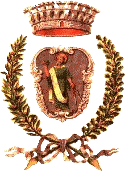 Città di Giovinazzo SETTORE 1° PATRIMONIO E  SERVIZI ISTITUZIONALIServizio patrimonio70054, piazza Vittorio Emanuele II° n.64Avviso di trattativa privata ALLEGATO 3: Informativa ai sensi dell’art. 13 del Regolamento (UE) 2016/679 Titolare del trattamento: tutti i trattamenti di dati personali a cui si riferisce la presente informativa sono effettuati dal Comune di GIOVINAZZO, come di seguito meglio esplicitato, (in seguito, "Titolare"), in qualità di titolare del trattamento, che La informa ai sensi dell’art. 13 Regolamento UE n. 2016/679 (in seguito, “GDPR”) che i Suoi dati saranno trattati con le modalità e per le finalità seguenti.Comune di Giovinazzo, piazza Vittorio Emanuele II - c.a.p. 70054; indirizzo internet: www.comune.giovinazzo.ba.it; P.E.C.: protocollo@pec.comune.giovinazzo.ba.itResponsabile della protezione dei dati personali Dati del Responsabile della Protezione dei Dati: PA 3.26 SRL Via del Platano n. 5 – Cavallino - P. IVA 04956780755• Soggetto individuato quale referente per il Responsabile della Protezione dei Dati: Alfredo Gaeta• Dati di contatto: serviziorpd@pa326.itFinalità del trattamento: il Titolare tratta i dati personali, identificativi (ad esempio, nome, cognome, ragione sociale, indirizzo, telefono, e-mail, riferimenti bancari e di pagamento) – in seguito, "dati personali” (o anche “dati”) da Lei comunicati per dare esecuzione ad un contratto in cui l'interessato è parte o per dare esecuzione a misure precontrattuali. Tutti i dati che vengono comunicati dagli interessati, o che il Comune acquisisce da terzi, saranno utilizzati esclusivamente per la gestione dei rapporti contrattuali e pre-contrattuali con gli interessati, per adempiere ad obblighi delle normative sovranazionali, nazionali, regionali e regolamentari che disciplinano l’attività istituzionale del Comune ed eventualmente per finalità di rilevanti interessi pubblici, connessi allo svolgimento dei rapporti. I motivi appena esposti costituiscono la base giuridica del relativo trattamento (cfr. art. 6 co. 1 lett. b, c ed e del GDPR, nonché art. 9 co. 2 lett. g del GDPR).Descrizione del trattamento: i dati personali sono trattati in modo lecito, corretto e trasparente nei confronti dell’interessato. Il dato è trattato per espletare la verifica (in fase pre-contrattuale o contrattuale) di posizioni giudiziarie, fiscali e di condotta di operatori economici che sono in rapporto con il Comune di Giovinazzo, al fine di:- svolgere le attività preliminari connesse in particolare alla effettuazione delle verifiche sul possesso dei requisiti di ordine generale (anche in considerazione di quanto prescritto dalla normativa antimafia) e di ordine speciale (idoneità professionale, capacità economica e finanziaria, capacità tecniche e professionali);- svolgere le attività finalizzate alla valutazione dell'offerta presentata (economica e tecnica, quest'ultima, ove prevista) oltre che le attività finalizzate alla valutazione dell'anomalia dell'offerta (ove necessario);- gestire il procedimento e le attività connesse (stipula del contratto, monitoraggio dei tempi del procedimento in affidamento, esecuzione del contratto); - gestire l'eventuale fase contenziosa. Natura dei dati personali: tutti i dati possono essere comunicati volontariamente dagli interessati, ovvero, per motivazioni strettamente ed esclusivamente connesse all’adempimento delle normative che disciplinano le attività del Comune, possono essere raccolti da fonti pubbliche che forniscono tali informazioni per compito istituzionale. Il trattamento sarà effettuato sia con strumenti manuali e/o informatici e/o telematici, con logiche di organizzazione ed elaborazione strettamente correlate alle finalità stesse e comunque in modo da garantire la sicurezza, l’integrità e la riservatezza dei dati stessi nel rispetto delle misure organizzative, fisiche e logiche previste dalle vigenti disposizioni. I dati detenuti dal Comune di Giovinazzo potranno essere conosciuti: da personale interno limitatamente alle informazioni necessarie per lo svolgimento delle mansioni lavorative di ciascuno, da soggetti pubblici a cui la comunicazione avviene in forza di obblighi normativi, da soggetti terzi (persone fisiche o giuridiche) che svolgono servizi di verifica della conformità normativa posta in essere dal Comune, da soggetti a cui la comunicazione è necessaria per la gestione del rapporto contrattuale, a personale informatico (interno od esterno) esclusivamente per ineliminabili necessità tecniche ed in modo limitato a quanto strettamente necessario. In alcun caso il Comune comunica dati a terzi se ciò non è necessario per l’espresso adempimento ad obblighi normativi, per necessità contrattuali o per necessità di gestione.Modalità per fornire l’informativa:La presente informativa viene resa a corredo della documentazione predisposta per l’avviso pubblico.Verrà valutata caso per caso, a seconda delle situazioni, la eventuale nomina e designazione di un responsabile esterno che dovrà garantire e presentare garanzie sufficienti per mettere in atto misure tecniche e organizzative adeguate in modo tale che soddisfi i requisiti di cui all’art. 28 del Reg. U.E. 2016/679 (GDPR) e garantisca la tutela dei diritti dell’interessato.Periodo di conservazione dei dati:Tutti i dati detenuti dal Comune vengono conservati solamente per il periodo necessario in base alle necessità gestionali ed agli obblighi normativi applicabili, nonché in conformità alle norme sulla conservazione della documentazione amministrativa. Poiché il Comune è assoggettato a specifiche norme di conservazione dei dati, tutti i dati vengono conservati per il tempo stabilito dalle stesse normative e fisicamente cancellati anche mediante procedura di scarto d’archivio. I tempi possono essere molto diversi a seconda del tipo di contratto e dell’oggetto del contratto. Il criterio per stabilirli si basa su principi di buon senso e sulle precisazioni dell’Autorità Garante secondo cui i dati possono essere conservati in generale “finché sussista un interesse giustificabile” e cioè finché la loro conservazione risulti necessaria agli scopi per i quali sono stati raccolti e trattati. Diritti dell’interessato: la normativa riconosce importanti diritti a tutti gli interessati; il Comune è impegnato ad assicurare la facoltà di esercizio di tali diritti nel modo più agevole. Si ricorda che tra i diritti che la norma garantisce vi sono quelli di accesso ai dati personali, di rettifica o cancellazione degli stessi, di richiesta di interruzione del trattamento, la limitazione del trattamento che lo riguarda o di opposizione al loro trattamento, oltre al diritto alla portabilità dei dati. Gli interessati potranno esercitare tali diritti ai relativi contatti del Comune sopra riportati. Modalità di trattamento: il trattamento dei dati personali dell'Operatore Economico a cui la presente informativa è rivolta è realizzato per mezzo delle operazioni di: raccolta, registrazione, organizzazione, conservazione, consultazione, elaborazione, modificazione, selezione, estrazione, raffronto, utilizzo, interconnessione, blocco, comunicazione, cancellazione e distruzione dei dati. I Suoi dati personali sono sottoposti a trattamento sia cartaceo che elettronico e/o automatizzato. Accesso ai dati: i dati personali dell'Operatore Economico a cui la presente informativa è rivolta potranno essere resi accessibili a dipendenti e collaboratori del Titolare Comune nella loro qualità di incaricati e/o responsabili interni del trattamento e/o amministratori di sistema. Trasferimento dati: i dati personali sono conservati su server ubicati all’interno dell’Unione Europea. Resta in ogni caso inteso che il Titolare, ove si rendesse necessario, avrà facoltà di spostare i server anche extra-UE. In tal caso, il Titolare assicura sin d’ora che il trasferimento dei dati extra-UE avverrà in conformità alle disposizioni di legge applicabili, previa stipula delle clausole contrattuali standard previste dalla Commissione Europea. Conseguenze della mancata comunicazione dei dati: tutti i dati richiesti all’interessato sono necessari per la gestione del rapporto contrattuale e/o pre-contrattuale e/o in quanto la loro acquisizione è prevista dalle normative che regolano tale rapporto. Pertanto, la mancata comunicazione dei dati richiesti durante tutto lo svolgimento del rapporto contrattuale e/o pre-contrattuale potrebbe causare: l’impossibilità di costituire il rapporto contrattuale stesso, l’interruzione del rapporto, il risarcimento del danno o lo svolgimento di ulteriori specifici trattamenti giustificati dal legittimo interesse del Comune come in precedenza indicato. Diritti dell’interessato: nella qualità di interessato, ciascun Operatore Economico (persona fisica), a cui la presente informativa è rivolta, ha i diritti di cui agli artt. 15-22 GDPR.  Regolamento UE 2016/679: Artt. 15, 16, 17, 18, 19, 20, 21, 22 - Diritti dell'Interessato1. L'interessato ha diritto di ottenere la conferma dell'esistenza o meno di dati personali che lo riguardano, anche se non ancora registrati, e la loro comunicazione in forma intelligibile.2. L'interessato ha diritto di ottenere l'indicazione:• dell'origine dei dati personali;• delle finalità e modalità del trattamento;• della logica applicata in caso di trattamento effettuato con l'ausilio di strumenti elettronici;• degli estremi identificativi del titolare, dei responsabili e del rappresentante designato ai sensi dell'articolo 5, comma 2;• dei soggetti o delle categorie di soggetti ai quali i dati personali possono essere comunicati o che possono venirne a conoscenza in qualità di rappresentante designato nel territorio dello Stato, di responsabili o incaricati.3. L'interessato ha diritto di ottenere:• l'aggiornamento, la rettificazione ovvero, quando vi ha interesse, l'integrazione dei dati;• la cancellazione, la trasformazione in forma anonima o il blocco dei dati trattati in violazione di legge, compresi quelli di cui non è necessaria la conservazione in relazione agli scopi per i quali i dati sono stati raccolti o successivamente trattati;• l'attestazione che le operazioni di cui alle lettere a) e b) sono state portate a conoscenza, anche per quanto riguarda il loro contenuto, di coloro ai quali i dati sono stati comunicati o diffusi, eccettuato il caso in cui tale adempimento si rivela impossibile o comporta un impiego di mezzi manifestamente sproporzionato rispetto al diritto tutelato;• la portabilità dei dati.4. L'interessato ha diritto di opporsi, in tutto o in parte:• per motivi legittimi al trattamento dei dati personali che lo riguardano, ancorché pertinenti allo scopo della raccolta;• al trattamento di dati personali che lo riguardano a fini di invio di materiale pubblicitario o di vendita diretta o per il compimento di ricerche di mercato o di comunicazione commerciale.Facoltà di reclamo: la normativa stabilisce il diritto per chiunque di presentare reclamo all’Autorità nazionale di controllo che in Italia è costituita dal Garante per la Protezione dei Dati Personali (www.garanteprivacy.it). Modalità di esercizio dei diritti: l’interessato potrà in qualsiasi momento esercitare i diritti inviando comunicazione al Responsabile della Protezione dei Dati tramite e-mail.(luogo e data) ___________________________ (firma) ___________________________  